MQXFS Magnetic Measurement PlanVersion 2c, 11/11/15Magnetic measurement goals for MQXFS assembly testDifferent scenarios were developed for the MQXFS assembly test, depending on the performance level that can be achieved with the existing (non-conforming) coils. The magnetic measurements goals and plan reflects these different scenarios.If progress is limited below nominal level (132.6 T/m)Characterize field quality at low/intermediate field If magnet achieves the nominal level but progress is limited below ultimatePerform full field quality study to nominalIf magnet exhibits good training performance to ultimate level (143.2 T/m)Perform z-scan and accelerator cycle to ultimateVerify reproducibility of harmonics after thermal cycle (no corrections implemented)Facility and rotating probeMQXFS will be tested at FNAL Vertical Magnet Test Facility (VMTF). Primary test temperature is 1.9 K. A new anti-cryostat and PCB probe were developed to optimize data quality in the 150 mm aperture. Two probes are integrated on the same board. Radius is 50.5 mm for both. Length is 106.7 mm and 215.8 mm, respectively. These values are close, but not exactly equal to 1x and 2x the nominal cable pitch length (109 mm). In the following, they will be referred to as probe #1 and #2.Magnetic measurements overviewThis section provides an overview of the planned magnetic measurements for each of the scenario and phases considered in the test plan:Setup, cool-down, system and magnet checks before trainingMagnet in cryostat at 300 K Longitudinal scan to confirm assembly data and verify the coordinate system in the vertical positionPreliminary magnetic measurements before training (120 m or 30 m dump resistor; 1.9K; Imax = 6kA).Z scan of the straight section only at 0.96 kA (injection level) and 6 kARamp rate study: 100 A to 6kA at 20, 40 , 60 A/sPrimary performance assessmentTraining at 1.9KNo magnetic measurements (quench antenna will be in warm bore for all training quenchesOne of the following cases will be selected after the first phase of trainingIf a decision is made to stop training below nominalPerformance studies up to maximum stable current, and characterization of performance limits.Selected magnetic measurements to maximum stable currentWarm up to 300 KMagnetic measurements during warm-upIf training proceeds to nominal levelPerform full set of measurements to nominal levelMagnetic measurements at 1.9K (full plan)Geometric harmonics in straight section and endsPersistent-current effect at low fieldDynamic effect with cored cableEffect of iron saturation and coil deformation at high fieldReproducibility in different rampsWarm-cold correlationContinue training and select one of the following casesIf a decision is made to stop training below ultimate levelPerformance studies up to maximum stable currentAdditional magnetic measurements up to maximum stable currentWarm up to 300 KMagnetic measurements during warm-upIf training reaches ultimate levelPerformance studies up to ultimate levelComplete magnetic measurement plan up to ultimateWarm up to 300 KMagnetic measurements during warm-upMagnetic measurements during warm-upFull thermal cycleConfirm key findings and investigate open question from first TCDetailed plan for second cycle to be developedReference parameters and conditions Currents and corresponding gradients for injection, nominal and ultimate level are specified in Table 1.Injection level was calculated as follows. G.inj = 132.6/7*0.45 = 8.5 T/m. Low current transfer function is 8.86 T/m/kA (Ref: MQXF design report v7, July 2015), therefore 0.96 kA for 8.5 T/mTable 1 Reference current levels for magnetic measurements of MQXFS.Nominal ramp rate is 13 A/s. For ramp-rate dependence and AC loss measurements, we use 20, 40 and 80 A/s (as for HQ) in addition to 13 A/s. Quench detection setting for 13 A/s ramp. A specific set of quench detection settings at low/intermediate current allowing a ramp rate of 13 A/s during magnetic measurements may be required. These studies will be selected and verified as part of the system checks phase below 6kA. The setting used for HQ accelerator cycle may be adopted as a starting point. An optimized profile for acceleration/deceleration at the beginning and end of each ramp needs to be defined (for each ramp rate) to minimize the impact on the multipole decay and to avoid current overshoot and the resulted ramp irregularityPre-cycle parameters for measurements up to I.nom (or higher). A pre-cycle is applied to put the magnet into a reproducible state prior to the following measurements: accelerator cycle, stair-step measurements and ramp-rate dependence measurements. The pre-cycle is defined as follows:From 0 to I.nom at 13 A/s,Hold for 300 s at I.nom,Ramp down to I.res at 13 A/sHold for 60s at I.resRamp to I.inj at 13 A/s[Hold at I.inj is treated as part of the measurement cycle]The pre-cycle needs to be adapted for measurements limited to lower current (measurements performed before training and measurements performed under scenario 1, stop training below nominal). The modified pre-cycle is described in the corresponding sections. For measurements requiring a pre-cycle, the pre-cycle needs to be repeated in the case of a spontaneous quench, prior to completing the measurement. The central location will be determined during the warm measurements and confirmed during the system checks phase by matching the transfer function dependence on z to design calculations and similar measurements taken during the magnet assembly.The following sections describe the individual magnetic measurements to be performed. Section 5, 6, 7, 11 apply to all scenarios being considered. Section 8, 9, 10 apply to individual scenarios as indicated.  Longitudinal scan at room temperatureConditions: Magnet placed in the vertical cryostat, before start of cool-downCurrent: ±10 ALongitudinal locations refer to center of probe #1 (probe #2 data recorded in parallel)Longitudinal locations: from z=-853.6 to z=+853.6, every 53.35 mmGoals: Check the measurement system and probe behavior.Determine the probe reference location with respect to the magnetic center, and the reference angle. Compare the room-temperature measurements with those performed during the magnet assembly.Magnet Cool-downNo cool-down measurements are foreseen, unless required to check/modify system based on feedback from warm scan. Change of harmonics as a function of temperature will be assessed during magnet warm-up (section 10).Allowed current levels as a function of temperature:If the resolution at 10 A is acceptable, the same current will be used for measurements at all intermediate temperatures. To be confirmed after warm measurements in vertical positions.If increased current is desirable, Table 2 shows the expected safe current limits as function of temperature, based on HQ experience. This will be verified for QXF by monitoring the coil strain gauges and voltage.Table 2 Maximum current for different temperature intervalsMeasurements at 1.9 K before training quenches Goals: Obtain a minimum set of field quality record before start of training: Ramp at different rates for the dynamic effectZ scan for static harmonics along the bore at selected currentsGet preliminary feedback on functionality of new measurement system, allowing some time for analysis/improvement during trainingVerify the quench detection settings to allow the ramp at 13 A/s from injection to peak current level for magnetic measurements.Central harmonics for different ramp ratesUse probe #2 at central location (probe #1 data recorded in parallel)Pre-cycle from 0 to I.lim at 50 A/s, dwell 60s, down ramp from I.lim to I.res at 50 A/s, dwell 60 s, ramp from I.res to I.inj at 20 A/s, dwell 300 s (higher RR may be used if needed)Measurement cycle: I.inj  I.lim  I.inj at various ramp rates. Ramp rate = 20 A/s, 40 A/s, and 60 A/s. Dwell for 300 s between rampsCurrent profile for transitions at start and end of ramp TBDComplete at I.inj, ready for z-scanLongitudinal scans of central section at different current levelsCan proceed directly after completion of the ramp rate studyCurrent levels for z-scan: I.inj, I.limRamp between levels at 50 A/sDwell 300 s before start of measurements at each current levelLongitudinal locations refer to center of probe #1 (probe #2 data recorded in parallel)Longitudinal locations: from z=-853.6 to z=+853.6, every 53.35 mm 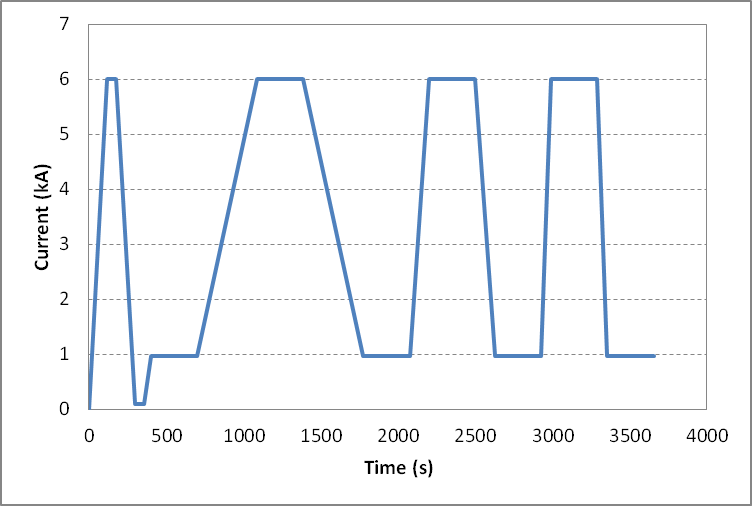 Figure 2: current profile for the ramp-rate dependence before the training quench at 1.9 K. Field quality characterization from injection to nominal level (baseline scenario 2A)Accelerator cycleGoals:Measure central field quality in conditions that approximate the machine cycle to nominal gradientAssess stability at I.inj and changes in harmonics at the start of rampAssess stability of operation at I.nomAssess reproducibility from cycle to cycleConditions: Use probe #2 at central location (probe #1 data recorded in parallel)Measurement cycle  (Fig. 3):Perform standard pre-cycleHold 1200 s at I.injRamp to I.nom at 13 A/sHold I.nom for 600 sRamp down to I.res at 13 A/sHold for 60s at I.resRamp to I.inj at 13 A/sRepeat point 2 to 5 for a second timeRamp down to zero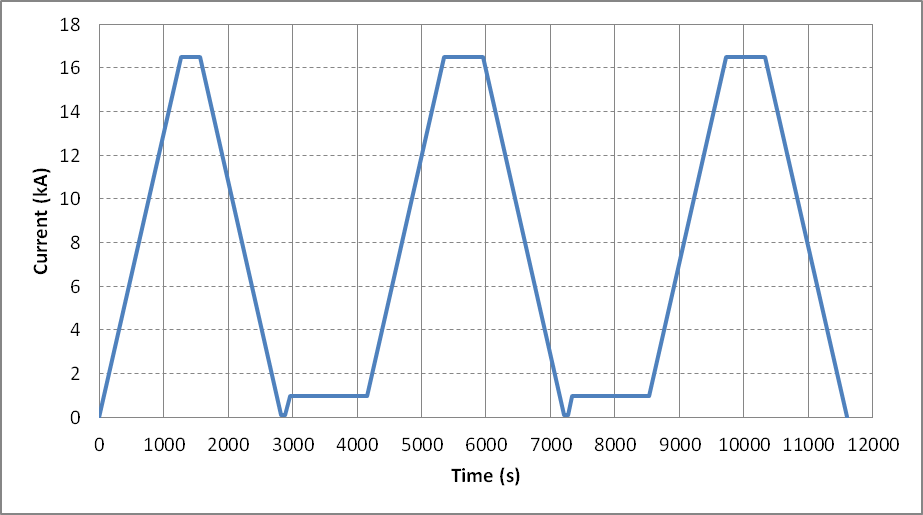 Figure 3: current profile for one accelerator cycle to nominal gradient.Stair-step measurementGoals:Measure static field errors at various current intervalsConditions: Use probe #2 at central location (probe #1 data recorded in parallel)Measurement cycle:Perform standard pre-cycleHold 1200 s at I.injRamp to I.nom in steps (as defined in Table 3). Ramp rate 13 A/sHold 60 s at each stepRamp down to I.inj in same stepsRamp down to zeroTable 3 Current steps for stair step measurementZ scan at selected gradientsGoals:Measure field quality variations along the magnet lengthConditions: Longitudinal locations refer to center of probe #1 (probe #2 data recorded in parallel)Longitudinal locations: from z=-853.6 to z=+853.6, every 53.35 mmMeasurement cycle :Perform standard pre-cycleHold 1200 s at I.injZ-scan at I.injRamp to I.lim at 13 A/sHold 300 s at I.limZ-scan at I.limRamp to I.nom at 13 A/sHold 300 s at I.nomZ-scan at I.nomRamp down to zeroRamp-rate dependenceGoals:Measure eddy current harmonics at different ramp ratesConditions: Use probe #2 at central location (probe #1 data recorded in parallel)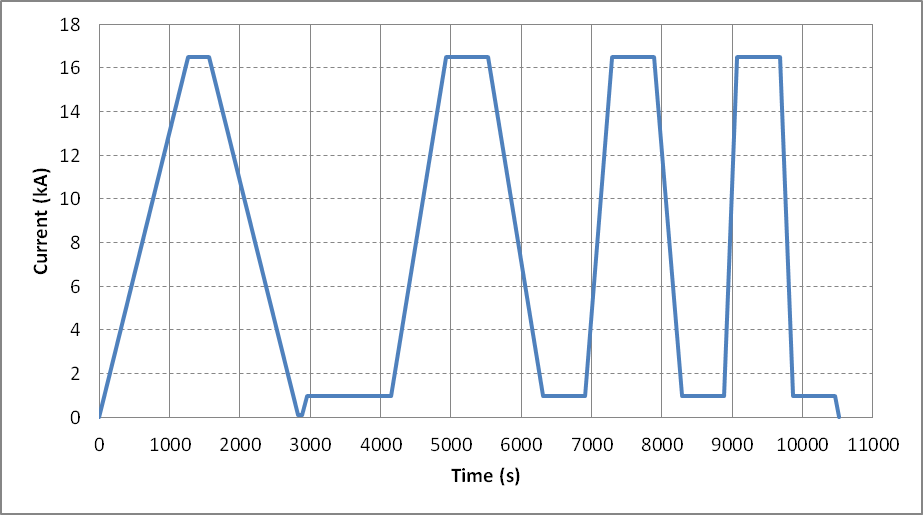 Figure 4: current profile for the ramp-rate dependence studyMeasurement cycle  (Fig. 4):Perform standard pre-cycleHold 1200 s at I.injRamp to I.nom at 20 A/sHold 600 s at I.nomRamp to I.inj at 20 A/sHold 600 s at I.injRamp to I.nom at 40 A/sHold 600 s at I.nomRamp to I.inj at 40 A/sHold 600 s at I.injRamp to I.nom at 80 A/sHold 600 s at I.nom Ramp to I.inj at 80 A/sHold 600 s at I.injRamp to zeroEffect of reset currentGoals:Measure effect of reset current on persistent current harmonics at injection and subsequent rampConditions: Use probe #2 at central location (probe #1 data recorded in parallel)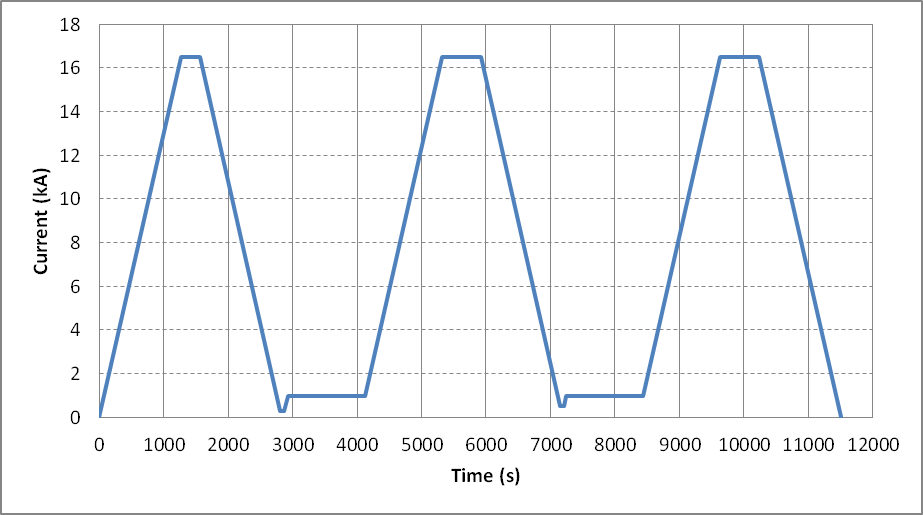 Figure 5: current profile for reset current studyMeasurement cycle  (Fig. 5):Ramp from 0 to I.nom at 13 A/s,Hold for 300 s at I.nom,Ramp down to 300 A at 13 A/sHold for 60s at 300 ARamp to I.inj at 13 A/sHold 1200s at I.injRamp to I.nom at 13 A/sHold I.nom for 600 sRamp down to 500 A at 13 A/sHold for 60s at 500 ARamp to I.inj at 13 A/sHold 1200s at I.injRamp to I.nom at 13 A/sHold I.nom for 600 sRamp down to zero at 13 A/sAdditional studies to be performed under scenario 2BAccelerator cycle to ultimate currentGoals:Measure central field quality in conditions that approximate the machine cycle to ultimate gradientAssess stability of operation at I.ultAssess reproducibility from cycle to cycleConditions: Use probe #2 at central location (probe #1 data recorded in parallel)Measurement cycle  (Fig. 6):Perform standard pre-cycleHold 1200 s at I.injRamp to I.ult at 13 A/sHold I.ult for 600 sRamp down to I.res at 13 A/sHold for 60s at I.resRamp to I.inj at 13 A/sRepeat point 2 to 5 for a second timeRamp down to zero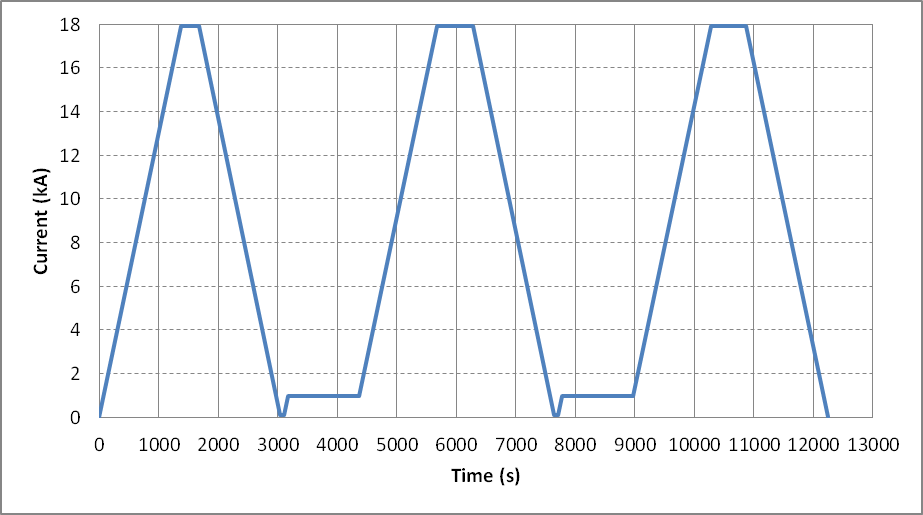 Figure 6: current profile for accelerator cycle to ultimate gradientZ scan at selected gradientsGoals:Measure field quality variations along the magnet length at I.ultConditions: Longitudinal locations refer to center of probe #1 (probe #2 data recorded in parallel)Longitudinal locations: from z=-853.6 to z=+853.6, every 53.35 mmMeasurement cycle :Perform standard pre-cycleHold 1200 s at I.injRamp to I.ult at 13 A/sHold 300s at I.ultZ-scan at I.ultRamp down to zeroModifications under scenario 1 (magnet limited below nominal)Accelerator cycleNot performedStair step measurementGoals:Measure static field errors at various current intervalsConditions: Use probe #2 at central location (probe #1 data recorded in parallel)I.max is defined as the maximum stable current achieved after training (see general test plan)Measurement cycle:Ramp from 0 to I.max at 13 A/s,Hold for 300 s at I.maxRamp down to I.res at 13 A/sHold for 60s at I.resRamp to I.inj at 13 A/sHold 1200 s at I.injRamp to I.max in steps (as defined in Table 3, up to Imax). Ramp rate 13 A/sHold 60 s at each stepRamp down to I.inj in same stepsRamp down to zeroZ-scanGoals:Measure field quality variations along the magnet lengthConditions: Longitudinal locations refer to center of probe #1 (probe #2 data recorded in parallel)Longitudinal locations: from z=-853.6 to z=+853.6, every 53.35 mm Measurement cycle :Ramp from 0 to I.max at 13 A/s,Hold for 300 s at I.maxRamp down to I.res at 13 A/sHold for 60s at I.resRamp to I.inj at 13 A/sHold 1200 s at I.injZ-scan at I.injRamp to I.lim at 13 A/sHold 300 s at I.limZ-scan at I.limRamp to I.max at 13 A/sHold 300 s at I.maxZ-scan at I.maxRamp down to zeroRamp rate dependenceGoals:Measure eddy current harmonics at different ramp ratesConditions: Use probe #2 at central location (probe #1 data recorded in parallel)Measurement cycle:Ramp from 0 to I.max at 13 A/s,Hold for 300 s at I.maxRamp down to I.res at 13 A/sHold for 60s at I.resRamp to I.inj at 13 A/sHold 1200 s at I.injRamp to I.max at 20 A/sHold 600 s at I.maxRamp to I.inj at 20 A/sHold 600 s at I.injRamp to I.max at 40 A/sHold 600 s at I.maxRamp to I.inj at 40 A/sHold 600 s at I.injRamp to I.max at 80 A/sHold 600 s at I.max Ramp to I.inj at 80 A/sHold 600 s at I.injRamp to zeroEffect of reset currentGoals:Measure effect of reset current on persistent current harmonics at injection and subsequent rampConditions: Use probe #2 at central location (probe #1 data recorded in parallel)Measurement cycle:Ramp from 0 to I.max at 13 A/s,Hold for 300 s at I.maxRamp down to 300 A at 13 A/sHold for 60s at 300 ARamp to I.inj at 13 A/sHold 1200s at I.injRamp to I.max at 13 A/sHold I.max for 600 sRamp down to 500 A at 13 A/sHold for 60s at 500 ARamp to I.inj at 13 A/sHold 1200s at I.injRamp to I.max at 13 A/sHold I.max for 600 sRamp down to zero at 13 A/sZ scan during warmup and at room temperatureGoals:Measure geometric harmonics at low current as a function of temperatureConditions: Default current 10 A. Maximum current as defined in section 6.Longitudinal locations refer to center of probe #1 (probe #2 data recorded in parallel)Longitudinal locations: from z=-853.6 to z=+853.6, every 53.35 mmAdditional notes:Target one measurement soon after the magnet enters the normal state (~ 30 K) to obtain the geometric effect with maximum effect of preload from cooldown. External heating to expedite the warmup process should be off before and during the measurements to help reducing temperature gradient along the magnet. ReferencesMQXFS1 Test Plan overview,http://larpdocs.fnal.gov//LARP-public/DocDB/ShowDocument?docid=1079MQXF Coordinate system definition, http://larpdocs.fnal.gov//LARP-public/DocDB/ShowDocument?docid=1079Current [kA]SymbolGradient [T/m]Remarks0.1I.res0.9Reset level for pre-cycle0.96I.inj8.5Injection level6.0I.lim48.8Current limit (pre-training) 16.48I.nom132.6Nominal level17.90I.ult143.2Ultimate level21.5I.ssl171.01.9K Short Sample Limit Temp. (K)Current (A)200 – 295± 15100 – 200± 20< 100± 30Step #Current (kA)Step #Current (kA)1I.inj11821.512932.0131042.5141153.0151263.5161374171485181596191610720I.nom